Муниципальное Бюджетное Общеобразовательное Учреждение«Цивильская средняя общеобразовательная школа №1имени Героя Советского Союза М.В. Силантьева»города Цивильск Чувашской РеспубликиIn my KitchenРазвивающая лексическая игра «Поиск слов»  для учащихся 5-7 классов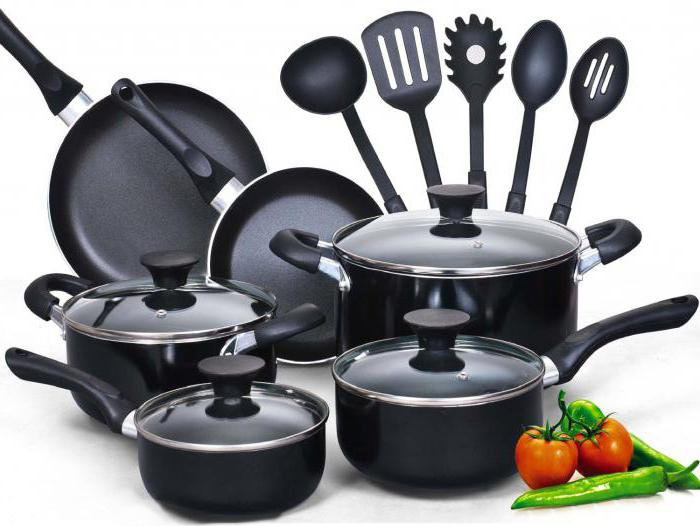 Автор:учитель английского языкаСтепанова Ольга Михайловна2018Can you find these words as fast as you can?colanderjarladleforkmugplatejugsaucepantray knifespoonsievekettleglass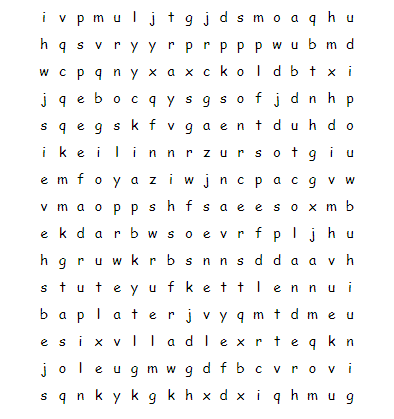 Extra TaskTranslate the words into Russian!Answers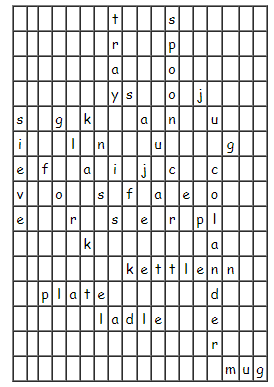 